ДОПРЕДСЕДАТЕЛЯНА ОБЩИНСКИ СЪВЕТПАЗАРДЖИКП Р Е Д Л О Ж Е Н И Еот  Тодор Попов – Кмет на Община ПазарджикОТНОСНО: ПУП-ПРЗ на имот с идентификатор 55556 по КККР на село Паталеница.         	УВАЖАЕМИ ГОСПОДИН ПРЕДСЕДАТЕЛ,Постъпило е искане №УТ-2439/01.07.2021 год. от Йордан Кукуригов и Трендафил Кукуригов за допускане изработването на проект за ПУП-ПРЗ относно имот с идентификатор 55556.45.12 по кадастралната карта на село Паталеница, с начин на трайно ползване на имота „за друг вид застрояване“, трайно предназначение на територията „урбанизирана“. Заявителите удостоверяват правото си на собственост върху имота с нот. акт № 84, том III, нот. д. № 3443/1991 год., нот. акт № 73, том 2, дело № 233/2021 год., Дв. вх. рег. № 499/29.01.2021 год. на СВ Пазарджик и нот. акт № 77, том 2, дело № 238/2021 год., Дв. вх. рег. № 506/29.01.2021 год.  на СВ Пазарджик.С предложението за изработване на ПУП – ПРЗ за имот с идентификатор 55556.45.12 се предвиждат два УПИ в границите на поземления имот – УПИ I-20, За жилищно строителство и УПИ II-21, За жилищно строителство; обслужването на УПИ се предвижда от полски път - имот с идентификатор 55556.45.16. С плана за застрояване е предвидено с свободностоящо ниско застрояване с градоустройствени показатели за зона „Жм“. По Общия устройствен план на Община Пазарджик, одобрен с Решение на Общински съвет Пазарджик №222/27.11.2020 год., имот с идентификатор 55556.45.12 попада в устройствена зона, предвидена за застрояване с показатели за „Жм“.	Предвид  гореизложеното и на основание  чл. 21, ал. 1, т. 11 във връзка с ал. 2 от ЗМСМА и чл.124а,  ал.1 , чл. 124б, ал. 1 и чл. 109, ал. 1 от ЗУТ П Р Е Д Л А Г А М:Общинският съвет да обсъди и приеме предложения проект за решение.С уважение,ТОДОР ПОПОВКмет на Община ПазарджикПРОЕКТ!Р Е Ш Е Н И Е:№………..на Общински съвет – Пазарджик, взето на заседанието му на…………………………… с протокол………………………….ОТНОСНО: ПУП-ПРЗ на имот с идентификатор 55556 по КККР на село Паталеница.         Предложението е законосъобразно и основателно. Проектът за ПУП-ПРЗ  ще послужи  за обособяване за сметка на имот с идентификатор 55556.45.12 по КККР на село Паталеница на два УПИ за създаване възможност за бъдещо застрояване. Поради това Общинският съвет, след като обсъди предложението на Кмета на Община Пазарджик Тодор Попов, на основание чл.21, ал.1, т. 11 във връзка с ал. 2 от ЗМСМА, чл.124а, ал.1 и чл. 124б, ал. 1 от ЗУТ, във връзка с чл. 109, ал. 1, т. 3 от ЗУТ и след станалите разисквания,Р Е Ш И :1.Одобрява плановото задание по чл. 125 от ЗУТ.2.Разрешава изработване на проект на ПУП-ПРЗ относно имот с идентификатор 55556.45.12 по КККР на село Паталеница за обособяването на УПИ I-20, За жилищно строителство и УПИ II-21, За жилищно строителство, предвидени за свободностоящо ниско застрояване с градоустройствени показатели за зона „Жм“, съобразно Наредба № 7/22.12.2003 год. за правила и нормативи за устройство на отделните видове територии и устройствени зони. 3.Възлага на Кмета на Община Пазарджик да извърши необходимото във връзка с провеждане на процедурите по ЗУТ и ЗКИР. 	ХАРИ  ХАРАЛАМПИЕВ 	Председател  на Общински съвет             Изх.№..................................... 2021 г.ДОПРЕДСЕДАТЕЛЯ НАОБЩИНСКИЯ СЪВЕТПАЗАРДЖИК         УВАЖАЕМИ ГОСПОДИН ПРЕДСЕДАТЕЛ,         Приложено, изпращаме Ви предложение и проект за решение относно изработване на проект на ПУП-ПРЗ на имот с идентификатор 55556.45.12 по КККР на земеделската територия на землището на село Паталеница.          Предложението ще се докладва от арх. Кръстьо Танков – Гл. архитект на Община Пазарджик.Приложение:1.Предложение от Кмета на Общината.                       2.Проект за решение. 3.Нотариални актове4.Скица на имота5.Решение на ЕСУТ6.Предложение за изменение на ПУП – ПР и ПЗ.С уважение,ТОДОР ПОПОВКмет на ОбщинатаСъгласували:арх. Кр. ТанковГлавен архитект на Община ПазарджикОтдел „ПО”Изготвил:инж. В.ВълковаНачалник отдел „КРВП“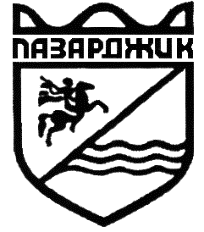 ОБЩИНА  ПАЗАРДЖИК4400 Пазарджик, бул.”България” N2, Тел:(034) 44 55 01,Факс: (034) 44 24 95, E-mail:  secretary@pazardyik.bg